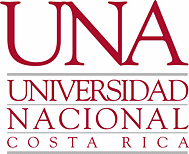 CAMPUS OMAR DENGOFACULTAD DE …ESCUELA DE…NOMBRE DEL PLAN DE ESTUDIOS Aprobado por:Asamblea de Unidad Académica Nº de acuerdoConsejo de Facultad Nº de acuerdoConsejo Central de Posgrado Nº de acuerdoComisión que Diseñó el Plan de Estudios:Mes, añoIntroducciónEn este apartado se realiza una presentación breve del plan de estudios.Datos generalesEn este apartado se colocan los datos generales de la carrera propuesta:Nombre de la carreraCantidad de créditosDuración: Cantidad de ciclosNúmero de semanas del cicloNumero de ciclos por añoModalidad de la propuestaTitulación que recibirá el estudiante JustificaciónJustificación del plan de estudiosPropósitos de formación del plan de estudiosObjetivo generalObjetivos específicosPerfil académico-profesionalSe coloca el perfil propuesto Campo de inserción profesional (ÚNICAMENTE PARA PREGRADO Y GRADO)Requisitos de ingresoRequisitos de graduaciónListado de las actividades académicas del plan de estudios Se coloca el resumen de la estructura curricular propuesta y se colocan datos generales de los cursos.Para el posgrado: en los casos de los cursos de nivelación se describen en este apartado y se indica para los graduados de cuales carreras aplicaSe refiere al anexo A que contempla una tabla con los cursos por ciclo y el número de créditos únicamente.Descripción de las actividades académicas del plan de estudiosSe hace una mención a los cursos y su naturaleza, así como a las particularidades de las actividades académicas que se requieran. Correspondencia del equipo docente con las actividades académicas.Se anota la idoneidad del personal docente. Se refiere al Anexo C y Anexo D.ANEXO APLAN DE ESTUDIOS DE XX DE LA UNIVERSIDAD NACIONALANEXO BPROGRAMAS DE LOS CURSOS DE XX DE LA UNIVERSIDAD XXSe hace un resumen de la descripción de cada curso. El orden debe ser correspondiente a la estructura de cursos.Nombre del curso:	Créditos:				Descripción del curso:Objetivos generales:Objetivos específicos:Contenidos del curso:ANEXO CPROFESORES DE LOS CURSOS DE XX DE LA UNIVERSIDAD NACIONALEn la siguiente tabla se coloca el nombre de cada curso con el docente correspondienteANEXO DPROFESORES DE LOS CURSOS DE XX DE LA UNIVERSIDAD NACIONAL Y SUS GRADOS ACADÉMICOSNombre de cada docente en orden alfabéticoGrados académicosNombre de cada docente en orden alfabéticoGrados académicosNombre de cada docente en orden alfabéticoGrados académicosElementos básicos de formatoElementos básicos de formatoTipos de Letra: Arial, Times new romanTamaño de letra: #12Formato de párrafo: Texto justificadoTablas y figuras centradasEspaciado: 1.5 pts. entre líneas 6 pts. entre párrafos antes y despuésNumeración:Texto: en todas las páginas, esquina inferior derecha.Tablas y figuras de forma consecutiva en todo el documento. El uso de logos de Unidad Académica será únicamente en las portadas, Los encabezados o pies de página se establecen según las particularidades que se consideren convenientes. Se recomienda el uso de colores institucionales.El uso de logos de Unidad Académica será únicamente en las portadas, Los encabezados o pies de página se establecen según las particularidades que se consideren convenientes. Se recomienda el uso de colores institucionales.PERÍODO LECTIVO Y CURSOCRÉDITOSI PERÍODO LECTIVO (TRIMESTRE, CICLO, CUATRIMESTRE)xxII PERÍODO LECTIVO (TRIMESTRE, CICLO, CUATRIMESTRE)xxIII PERÍODO LECTIVO (TRIMESTRE, CICLO, CUATRIMESTRE)xxIV PERÍODO LECTIVO (TRIMESTRE, CICLO, CUATRIMESTRE)xxTotal de créditos del programa xxCURSODocente